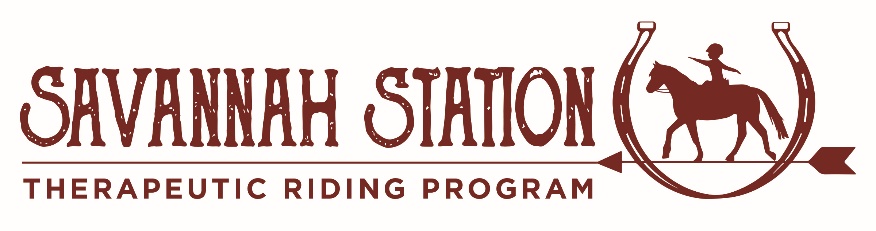 HORSE DONATION/LEASE POLICY & PROCEDURESThank you for considering a donation or lease of your horse to the Savannah Station Therapeutic Riding Program.  It is the policy of SSTRP to accept donations or leases of horses from their owners for utilization in our Therapeutic Riding Program.  Horses accepted into the program must be patient, mentally and physically healthy and sound, and they must be able to maintain a moderate work schedule.  Savannah Station is not a sanctuary, nor a rescue organization, but rather a special place where a special type of horse fills a special need.Upon receipt of the completed Horse Donation/Lease Application, SSTRP leadership will review the application.  If the horse is deemed to be a potential therapeutic horse candidate, an evaluation will be scheduled to view and test the horse at its present location.If it is determined that the horse is not a good fit for the program the owner will be notified of the decision.During the evaluation visit, we request that: The horse must be current on all dental, shots, deworming, hoof care, and have a current negative Coggins.  A copy of the records will need to be available for Savannah Station staff to review.The owner will demonstrate or have someone demonstrate the horses’ ground manners and show how the horse moves under saddle at all gaits.The owner will demonstrate how the horse loads and unloads from a trailer.  SSTRP leadership will perform ground and under saddle testing to determine temperament, training, and suitability for therapy programming.In the event that the horse does not pass the initial evaluation, the paperwork will be kept by Savannah Station, as the horse may be suitable for other types of programming as Savannah Station grows. If the horse passes the initial evaluation, Savannah Station may agree to a 90-day evaluation period.At the signing of the 90-day lease the owner will provide copies of all medical, dental and hoof care records, and feeding requirements.If the horse is on a special feed, supplement, or medication, the owner will provide enough of the feed or supplement to last the 90-day period.The owner will transport the horse to SSTRP or make arrangements with SSTRP for pickup.   If at any time during the 90-day evaluation period, the horse is determined to be unsuitable for SSTRP programming, the owners will be contacted and the horse returned to them.If the horse is determined to be suitable and a good fit for the program, a lease agreement (preferred method) or a donation contract will be signed and ownership of the horse will transfer to SSTRP.   If the horse is leased, the horse will return to the owner when they are no longer suitable to participate in Savannah Station programming.  If the horse is donated, the owner will have first right of refusal to take the horse back.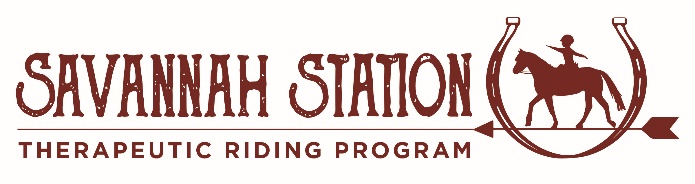 HORSE DONATION/LEASE APPLICATION FORMPlease fill out the following form completely if you are interested in donating or leasing your horse to Savannah Station Therapeutic Riding Program.  In addition to this form, please submit at least one photograph of your horse.Owner InformationOwner Name: _____________________________________________________________________________Address: _____________________________________________________________________________Cell:  _________________________________ Alternate Phone: _________________________ Email: ________________________________________________________________________Horse InformationHorse Name: ___________________________________________________________________Horse Breed: ___________________________________________________________________Horse Color/Markings: ___________________________________________________________Horse Age: _________  Height: _________  Weight: _________          Gender:  Mare     Gelding                                                                                                                                              NO StallionsWhy did you buy this horse and how long have you owned it? ______________________________________________________________________________Why have you decided to donate or lease this horse to Savannah Station Therapeutic Riding Program?________________________________________________________________________________________________________________________________________________________________________________________________________________________________________________________________________________________________________________________Where is the horse located: ______________________________________________________________________________Training ExperienceIs this horse easy to: (check all that apply)___ Catch/Halter	___ Lead	___ Saddle	___ Bridle	___ Load/Unload in Trailer___ Tie/Cross Tie	___ Groom/Clip	___ Clean Hooves	___ Worm	___ BatheDoes the horse: (check all that apply)___ Direct Rein	___ Neck Rein		___  Stand quietly for mounting/dismountingHas this horse been trained or had experience in: (check all that apply)___ Trail     ___ Driving   ___ Dressage    ___ Competitive Trail   ___ Eventing   ___ Youth ___ General Western Riding	___ Endurance   ___ Barrel Racing    ___Reining___ General English Riding	___ Jumping	___Western Pleasure   ___ Other:Showing/Competition Experience:Showing/Competition Experience:  Yes  No	If yes, please elaborate or attach record if available: ____________________________________________________________________________________________________________________________________________________________How often is the horse currently being ridden? ______________________________________________________________________________If not currently being ridden, why not? ______________________________________________When was the horse last regularly ridden? ___________________________________________Can this horse be ridden by: (check all that apply)____ Children         ____ Light/Medium weight riders – walk, trot, canter             _____ Beginners                ____ Adults at walk and trot          _____ Anyone - walk, trot, and canterTemperamentTemperament: (1-10, 1= Very Quiet, 10= Highly Spirited)                                ___________                                                             Friendliness toward Adults: (1-10, 1= Very Friendly, 10= Nasty/Afraid)         ___________                 Friendliness toward children: (1-10, 1=Very Friendly, 10= Nasty/Afraid)      ___________Friendliness toward Horses: (1-10, 1= Very Friendly, 10= Nasty/Afraid)        ___________Friendliness toward Animals: (1-10, 1= Very Friendly, 10= Nasty/Afraid)      ___________Has this equine ever: (check all that apply and explain if “yes”)___ Bucked    ___ Kicked   ___ Reared   ___ Bitten	___ Other improper behavior________TraileringHas your horse ever been transported in a horse trailer?     Yes 	NoIf yes, what type of trailer? _____________________________________________________________________________Was your horse easy to load in the trailer?  Yes	NoIf no, what did the horse do and how did you load them? ______________________________________________________________________________Does your horse back quietly out of a trailer?  Yes	   NoIf no, how do they unload best? ______________________________________________________________________________CareIs your horse stalled:  Yes    No         Is your horse on 24-hour turnout:  Yes	   No	Turnout needs: _________________________________________________________________In the pasture, where is your horse in the pecking order?______________________________________________________________________________	Current Feed: __________________________________________________________________Current Hay: ___________________________________________________________________Current Supplements: ___________________________________________________________Current Medications:____________________________________________________________Hoof care:   Barefoot	    Front Shoes Only	  Shoes on all 4	Special Shoes____________Last worming/type: ______________________________ Last Vaccines: ___________________Last teeth floating: _____________________  Last Coggins: _____________________________History of Founder/Colic:   Yes     No	   If yes, explain: __________________________________Signs of Cushings or other metabolic diseases?    Yes   No	If yes, explain: __________________________________________________________________Cribber or Weaver: 	Yes	No	If yes, explain: ____________________________________Any past injuries that required treatment from a vet?     Yes    No	If yes, explain: ________________________________________________________________________________________________________________________________________________Any pre-existing health conditions, issues, or injuries? Yes	 No	If yes, explain: ______________________________________________________________________________________________________________________________________________________________________________________________________________________________Current Vet: ___________________________________Phone Number: ___________________Current Farrier: ________________________________Phone Number: ___________________Please include the name and contact information of one reference who knows this horse well: ____________________________________________________________________________________________________________________________________________________________Is there anything else you can tell us that will help us better evaluate this horse: ______________________________________________________________________________Submit application to:Savannah Station Therapeutic Riding Program          P. O. Box 852084                       			Facility:  13420 Frisco RoadYukon, OK  73085						   Yukon, OK  73099580-303-2028 					                info@savannahstation.orgsavannahstation.org                                                        VET CHECK LETTERPlease give this form to your veterinarian for completion.  Horse Name: ______________________________________________________________________________Owner Name: ______________________________________________________________________________At Savannah Station Therapeutic Riding Program, all of our horses must be patient, sound at the walk, trot, and canter, be in good health, be able to comfortably carry 15-20% of their body weight, and be able to do moderate work 3-5 days a week.Date of last examination/shots given and type: ______________________________________________________________________________Date of last dental exam/float: ______________________________________________________________________________To be completed by licensed veterinarian only: Horse’s Weight: ___________	Height: ___________	               Age: ___________Comments on: Eyes: _________________________________________________________________________Teeth: ________________________________________________________________________Back: _________________________________________________________________________Legs/Hooves: __________________________________________________________________Overall Condition: ______________________________________________________________How long have you known this horse? ______________________________________________Signed By:Veterinarian: _____________________________________________Date:_________________Phone:________________________________ Email: __________________________________Submit this application to: Savannah Station Therapeutic Riding ProgramP.O. Box 852084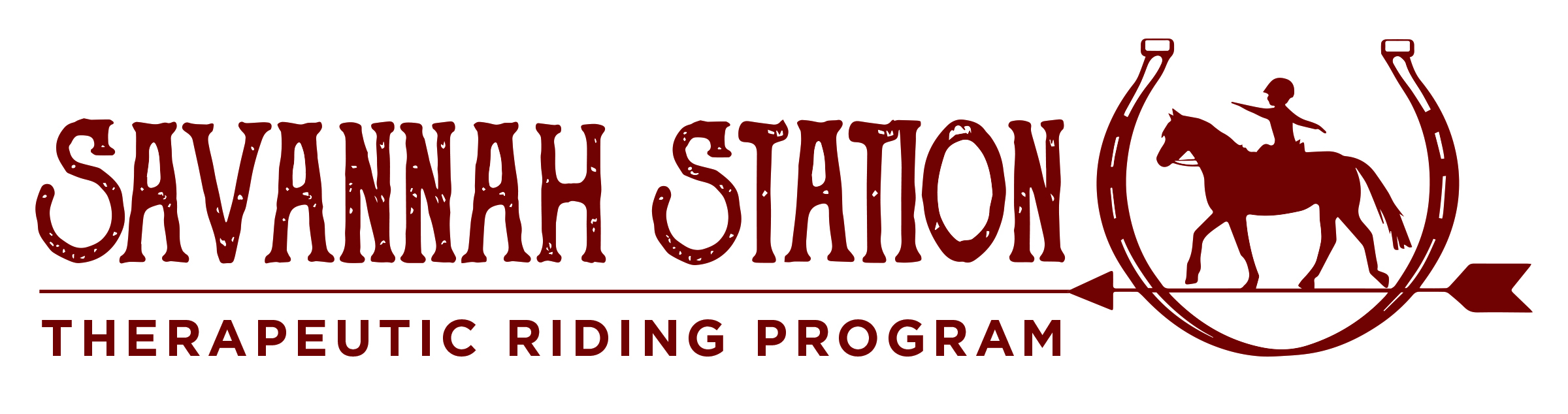 Yukon, OK 73085 580-303-2028info@savannahstation.orgSavannahstation.org                                                            